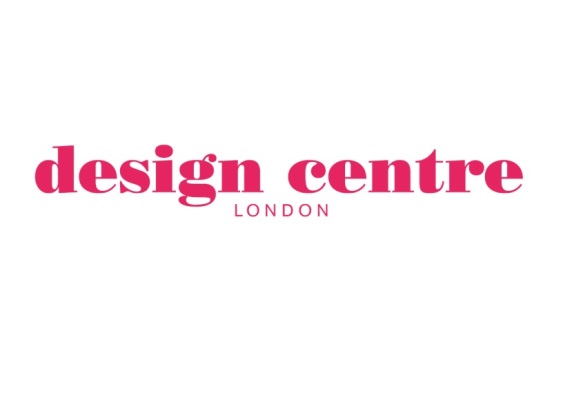 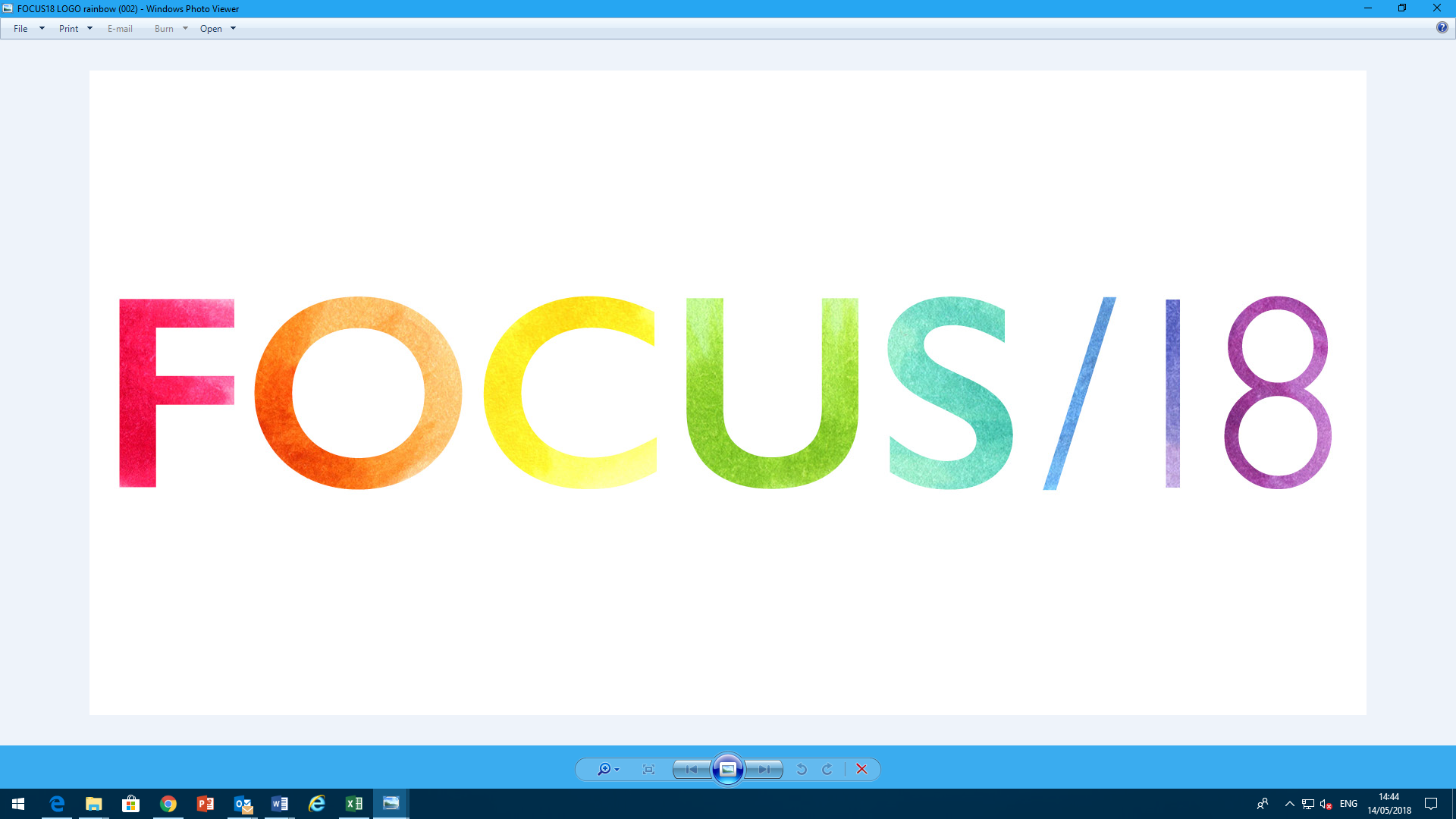 at Design Centre, Chelsea HarbourTHE POSITIVE POWER OF COLOUR16 – 21 September 2018Focus/18 at Design Centre, Chelsea Harbour is universally recognised as a primary destination for creative excellence, bringing together thousands of tastemakers from the worlds of interior design, architecture and style. This September, its confident vision celebrates the positive power of colour with a dynamic programme of more than 100 immersive experiences. Colour is an international visual language in interior design and informs our aesthetic, consciously or subconsciously, through a rainbow of associations. At this unmissable event, glimpse into the minds of global influencers, established makers, luxury brands and emerging talent. Engage in a dialogue about the latest creative thinking, connect with 600+ leading brands and explore the best of the new season at launches, talks, forums, demonstrations, workshops and discovery tours. On the main stage, hear international speakers share their knowledge at the authoritative Conversations in Design series.  A dazzling installation, specially commissioned for Focus/18, explores our fundamental relationship with colour.The Focus/18 programme is sophisticated in its outlook, broadening awareness of outstanding design. A global audience of visitors and 120 international showrooms make this an event whose influence reaches far beyond its London base.Focus/18 is a Design Destination at London Design Festival.There is courtesy transport and entrance is free.Press information: Becky Metcalfe, 020 7225 9121, beckymetcalfe@dcch.co.ukDigital media information: Emily Trower, 020 7225 9181, emilytrower@dcch.co.ukOpening timesTrade preview: 16 – 18 September 2018All welcome: 19 – 21 September 201810am – 6pmPre-registrationVisit www.dcch.co.ukEvent Informationwww.dcch.co.uk020 7225 9166Event LocationDesign Centre, Chelsea Harbour, London SW10 0XE Plus outside participants in ChelseaSocial Media@designcentrech, #Focus18AtDCCHPARTICIPATING SHOWROOMSABBOTT & BOYD • ALTFIELD • ALTON-BROOKE • ARTE • ARTERIORS • ARTISANS OF DEVIZES • BAKER • BAKER LIFESTYLE • BEAUFORT COLLECTION • BELLA FIGURA • BESSELINK & JONES • BIRGIT ISRAEL • BLACK & KEY • BRIAN YATES • BRUNSCHWIG & FILS • C & C MILANO • CECCOTTI COLLEZIONI • CHASE ERWIN • CHRISTOPHE DELCOURT AT GMR INTERIORS • CHRISTOPHER HYDE LIGHTING • CHRISTOPHER PEACOCK • COLE & SON • COLEFAX AND FOWLER • COLONY • CREATION BAUMANN • CRESTRON EMEA • DAVID SEYFRIED LTD • DAVIDSON • DE LE CUONA • DECCA (BOLIER) • DEDAR • EDELMAN LEATHER • ESPRESSO DESIGN • EVITAVONNI • FLEXFORM • FOX LINTON • FROMENTAL • GALLOTTI&RADICE • GEORGE SPENCER DESIGNS • GIORGETTI • GLADEE LIGHTING • GP & J BAKER • HOLLAND & SHERRY • HOULES • IKSEL – DECORATIVE ARTS • INTERDESIGN UK • J. ROBERT SCOTT • JACARANDA CARPETS • JASON D’SOUZA • JEAN MONRO • JENSEN BEDS • JIM THOMPSON • JULIAN CHICHESTER • KRAVET • LACAZE LONDON • LEE JOFA • LELIEVRE PARIS • LEWIS & WOOD • LIZZO • MARC DE BERNY • MARVIC TEXTILES • MCKINNEY & CO • MCKINNON AND HARRIS • MULBERRY HOME • NADA DESIGNS • THE NANZ COMPANY • NINA CAMPBELL • NOBILIS • ORIGINAL BTC • OFICINA INGLESA FURNITURE • PAOLO MOSCHINO FOR NICHOLAS HASLAM LTD • PERRIN & ROWE • PHILLIP JEFFRIES • PIERRE FREY • POLIFORM • PORADA • PORTA ROMANA • PROVASI • REMAINS LIGHTING • ROMO • RUBELLI/DONGHIA • SA BAXTER ARCHITECTURAL HARDWARE • SACCO CARPETS • SAHCO • SAMUEL & SONS • SAMUEL HEATH • SAVOIR BEDS • SIBERIAN FLOORS • THE SILK GALLERY • SIMPSONS • STARK CARPET • STARK FABRIC • STUDIOTEX • STYLE LIBRARY • SUMMIT FURNITURE • SUTHERLAND PERENNIALS STUDIO • SWD • TAI PING • THREADS AT GP & J BAKER • TIM PAGE CARPETS • TISSUS D’HELENE • TOPFLOOR BY ESTI • TUFENKIAN ARTISAN CARPETS • TURNELL & GIGON • TURNELL & GIGON AT HOME • TURNSTYLE DESIGNS • VAUGHAN • VIA ARKADIA (TILES) • VICTORIA + ALBERT BATHS • VILLEROY & BOCH • WATTS OF WESTMINSTER • WEMYSS • WEST ONE BATHROOMS • WHISTLER LEATHER • WIRED CUSTOM LIGHTING • WOOL CLASSICS • ZIMMER + ROHDEPLUS OUTSIDE PARTICIPANTS DESIGNERS GUILD AND OSBORNE & LITTLE IN CHELSEA